HOMILIE“De eerste Noël”Matteüs 2,1-123 januari 2016Pol Hendrix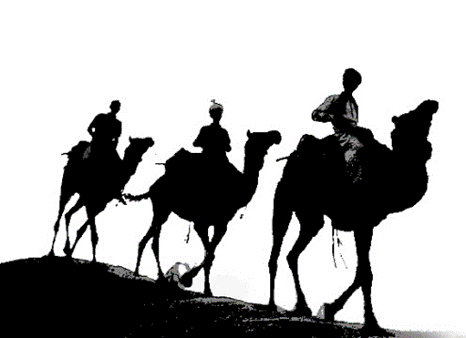 Zeventien verschillende preken heb ik al gehouden bij dit verhaal.  Wat moet een mens altijd weer vertellen om niet in herhaling te vallen?  Daarom dacht ik: laat ik deze keer eens vertrekken van die liedtekst die ik destijds heb geschreven bij het internationaal gekende kerstlied ‘The first Nowell’, waarvan we straks nog de resterende strofen zullen zingen.Om te beginnen is het woord Noël gewoon Kerstmis in het Frans, al kent het woord een ingewikkelde geschiedenis.  Ik heb het behouden omwille van de herkenbaarheid van de liedtitel.  Het zijn ook de eerste woorden van de eerste strofe: ‘de eerste Noël’ ofwel de dag waarop Jezus werd geboren.  Een heel eenvoudige strofe, die verder geen uitleg behoeft.1. 	De: eerste No:ël door de engel verteldaangekondigd aan herders die lagen in 't veld.Bij hun schapen zaten zij, wakend tot hun behoud.'t Was een winterse na:cht, zo helder en koud.In het refrein zingen we telkens:No:ë:l, No:ël, No:ël, Noël.  Hier is de koning van I:sraël.Het gebeurt wel meer dat wij in de liturgie Israël vermelden.  Een beetje verwarrend misschien omdat we dan spontaan denken aan de moderne staat Israël waar duurzame vrede tussen Joden en Palestijnen nog steeds niet werd gevonden.  Nochtans als hier de namen Israël of Jeruzalem vallen, worden niet de hedendaagse staat en stad bedoeld, maar wel de mensen met wie God volgens de bijbel meer dan eens een verbond heeft gesloten.  Wij, christenen, beschouwen ons ook als staande in die bijbelse traditie en voor ons is Israël een symbolische naam voor het volk dat trouw wil zijn aan dat verbond.  In het evangelie wordt Jezus als koning beschouwd van dat volk, zoals trouwens in dit verhaal naar voor wordt gebracht.In de tweede strofe wordt de eerste strofe verdergezet, volgens het verhaal van Lucas, en dat spreekt ook weer voor zich.2. 	"In een stal niet ver van hier ligt een kindeke klein;'t is geboren om licht voor de mensen te zijn."In het donker van de nacht gingen d' herders op pad,vonden 't kind en zijn moeder die stilletjes bad.De derde strofe brengt ons dan bij het evangelie van Matteüs, dat we trouwens net zomin als dat van Lucas als historisch mogen verstaan.  Alle vragen die daardoor zouden worden opgeroepen brengen ons ver weg van de eigenlijke betekenis, waar het de auteurs dan toch om te doen was.  Het is belangrijk dat ook wij ‘het teken verstaan’.3. 	Aan de hemel stond een ster, zo stralend en klaar,als een teken van God in de hoge, vandaar.Uit het Oosten kwamen achter die ster aangegaanwijze mannen, zij hadden het teken verstaan.De vierde strofe geeft iets weer van het gesprek tussen de wijzen en koning Herodes.  In de vijfde strofe komen ze dan bij het huis (‘huis’ staat er en niet ‘stal’ zoals in Lucas’ verhaal).4. 	"Waa:r staat zijn koningstroon, waa:r is zijn paleis?Wij: zoeken de koning, naar hem gaat de reis.""Als ge hem gevonden hebt," zei Herodes verrast,"kom het mij dan vertellen.  Beloof het me vast!"5. 	En de ster bleef stille staan bij het huis in de stad,net zoals de profeet het geschre:ven had.En de wijzen knielden neer, boden hun gaven aan,en ze zeiden nog iets dat men niet kon verstaan.Die laatste regel heb ik gekozen om vragen op te roepen.  Altijd zal er ons iets ontsnappen bij evangelieteksten, hoe goed we ze ook bestuderen.  Wie denkt dat hij het allemaal goed verstaat, heeft er misschien juist niets van begrepen.  De geschenken van de wijzen hebben wellicht een symbolische betekenis, maar meer dan over cadeautjes gaat dit verhaal over het verkondigde Woord van God, dat zoveel meer waard is dan goud.Dit feest wordt ‘epifanie’ genoemd of ‘openbaring’ en daar gaat het over: God die in Jezus, als een kwetsbaar kind, aan het licht komt.  Hoe betekenisvol is dát!  Het doet dan ook iets met de wijzen en ze hechten geloof aan hun droom en gaan langs een andere weg naar huis terug.  Ze zijn andere mensen geworden, betekent dat onder meer.  Ik voeg daar in de zesde strofe aan toe dat zij over hun ervaring niet kunnen zwijgen en zij meer dan overtuigd zijn dat dit kind de wereld zal veranderen.6. 	Ge:lovend in een droom, gingen zij naar hun land,langs een andere we:g, ook al was dat riskant.Onderweg vertelden zij ieder die 't horen wou,dat dit kind nog de wereld veranderen zou!De laatste strofe is dan een mini preekje, waarin ik mijn hoop uitdruk dat u zich kunt laten raken door de betekenis van dit verhaal.  Dat Gods liefde ook aan u geopenbaard mag worden, zonder dat ze zich moet murwen doorheen al onze ‘wetten en praktische bezwaren’.  Het is immers in ieder van ons dat God aan het licht komt, dat zijn Koninkrijk zich ook in onze aardse werkelijkheid kan vestigen.  Ons geloof is geen luxeartikel, geen extraatje dat ons tot betere mensen maakt.  Nee, ons geloof zal altijd de kwetsbaarheid hebben van een pasgeboren kind.  Ook al kunnen we het wel doen groeien.7. 	Hoor dan mensen 't goede nieuws; keer je hart naar de Heer.Laat zijn liefde je raken, vertoon geen verweer.Komt in ons God aan het licht, kan dit mensenbestaanals zijn Rijk hier op aarde de toekomst in gaan.Achter die laatste zin had ik ook een vraagteken kunnen zetten, maar ik heb dat niet gedaan, omdat ik geloof dat een uitroepteken daar meer op zijn plaats zou zijn, ondanks de lange weg die we blijkbaar nog te gaan hebben …